MESKALIN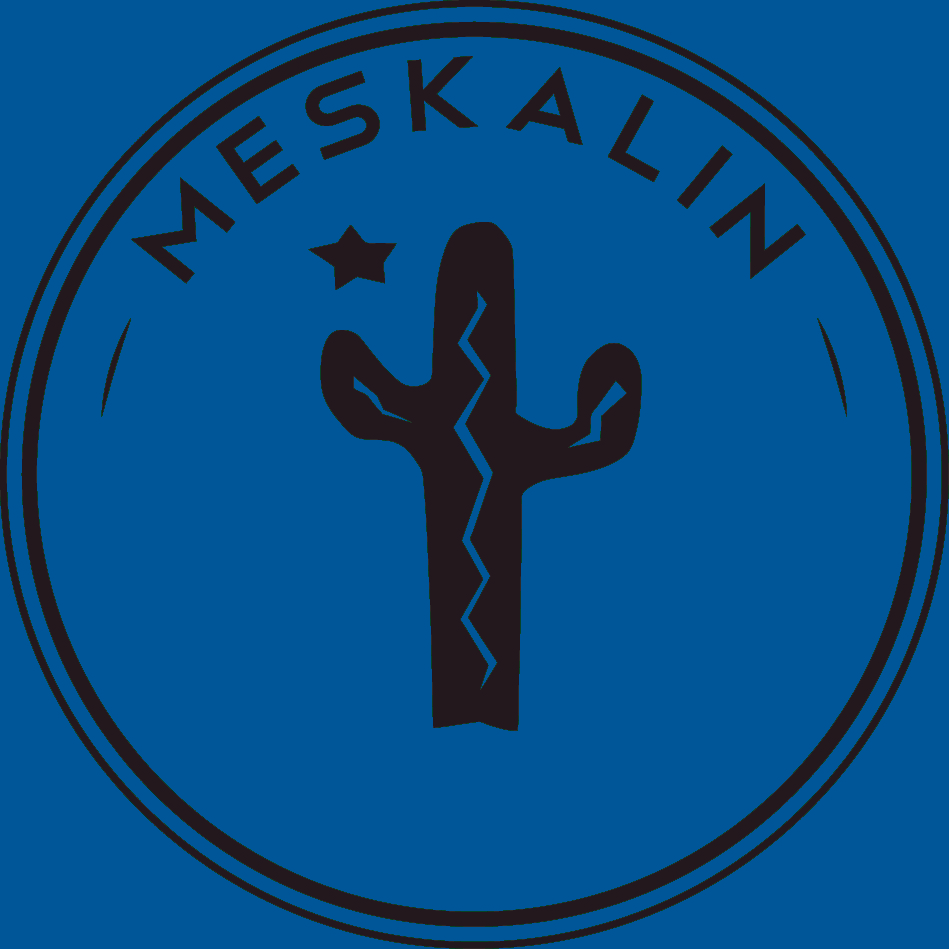 Mötesprotokoll/dagordningDatum: 23/11 - 2015Plats: Kalmar NyckelNärvarande: Penelope Magounakis, Erik Bernhardsson, Michelle Derblom Jobe, Lina Nilsson, Martina Killander§1 Mötets öppnandePenelope Magounakis förklarade mötet öppnat.§2 Fastställande av dagordningMötet beslutade att fastställa den föreslagna dagordningen.§3 Val av mötesordförandeMötet föreslog och godkände Penelope Magounakis som mötets ordförande.§4 Val av mötessekreterareMötet föreslog och godkände Michelle Derblom Jobe som mötets sekreterare.§5 Val av justerareMötet föreslog och godkände Erik Bernhardsson och Lina Nilsson som justerare.§6 KontoretRensa bort saker som inte kommer att användas inför att nya styrelsen tillsätts.Gå igenom post adresserat förra ordförande.Koppla bort förra ordförande från mailserver och liknande.Öppettider – svårt att hålla öppet. Gå ut med information om att vi endast sitter där vid behov. Exempelvis inför sittning och liknande.§7 Sexmästeriets avslutningsfestVäldigt lyckad kväll. Sexmästeriet engagerade och ville genomföra detta bra vilket gav resultat. Förhoppningsvis bestående tradition.§8 Workshop CårhusetCårhuset vill skapa en studentlivskalender. Förhoppningsvis kan Meskalin skicka ett par representanter.§9 LinnécupenInnebandyturnering i kombination med arbetsmarknadsmässa i början på 2016. Meskalin som utställare. Behöver kontaktperson från oss. Nya styrelsen får utse kontaktperson.§10 Linnéstudenternas julkvällLinnéstudenterna julkväll§11 ÖvrigtAvslutningsmiddag styrelse. Eventuellt 14 december.§12 Nästa möteNästa möte infaller den 14 december på avslutningsmiddagen. §13 Mötet avslutasPenelope förklarade mötet avslutat.	Penelope Magounakis		Michelle Derblom Jobe	Mötesordförande		Mötessekreterare	Erik Bernhardsson		Lina Nilsson	Justerare		Justerare